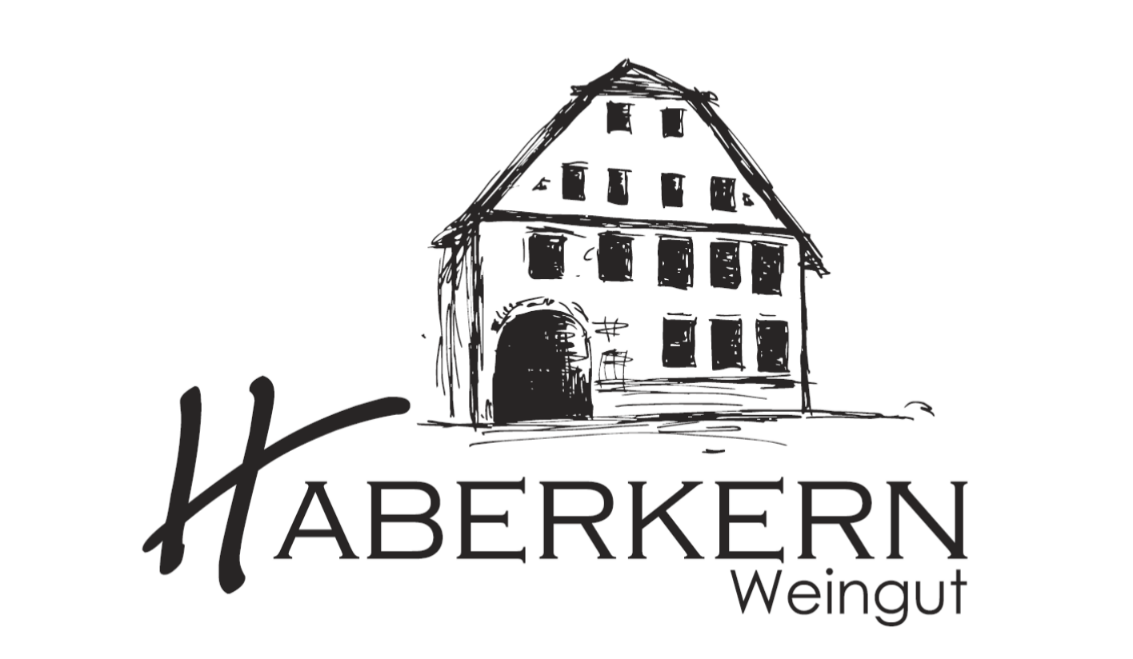 2018erSpätburgunder MGtrockenHerkunft:		DeutschlandWürttembergRegion UnterlandErlenbacher KaybergJahrgang:		2018Rebsorte: 		Spätburgunder Qualitätsstufe:	Qualitätswein			GutsabfüllungWeinbeschreibung: Im Duft zeigt dieser kräftig rubinrote Spätburgunder eine mild-würzige Aromatik von dunklen Beerenfrüchten (Heidelbeeren, Brombeeren, auch reife Süßkirschen), im Gaumen wirkt er samtig-weich mit schön eingebundener Gerbstoffstruktur. Trinkempfehlung: Zu Wildgeflügel, Hase, Rind, edlen Käsesorten.Trinktemperatur: 	16°CAnalyse:  			5,8 g/l Restsüße 	4,7 g/l Säure	13 % Alkohol					Lagerfähigkeit:  	3-5 Jahre					Bodenart:			dunkler Löss-Lehmboden 